AbstrakPenelitian ini bertujuan untuk mengetahui rendahnya tingkat kehadiran siswa selama PTM Terbatas pada siswa di kelas V UPT. SD Negeri 064037 Kecamatan Medan Tembung. Jenis penelitian yang digunakan dalam penelitian ini adalah penelitian kualitatif dengan jenis penelitian deskriptif teknik pengambilan sampel menggunakan random sampling, dengan instrumen observasi, wawancara, angket dan dokumentasi. Teknik analisis data menggunakan deskriptif. Hasil penelitian menunjukkan bahwa: (1) setiap sesinya siswa yang masuk seharusnya 15 siswa pada kenyataannya siswa yang hadir sebanyak 3 orang setiap sesinya di persentasekan dari jumlah keseluruhan hanya 1,8% tingkat kehadiran selama PTM Terbatas, (2) kehadiran siswa selama PTM Terbatas sangat rendah hal ini merupakan dampak covid-19 yang melanda di negeri ini, (3) tingkat kepedulian orang tua rendah, lebih mengutamakan game dibandingkan dengan Whatshapp Group, dan lingkungan yang tingkat putus sekolah yang tinggi, (4) Tingkat penyebab siswa tidak hadir selama PTM Terbatas dikarenakan siswa sering kali telat bangun dan terlambat karena macet yang rumahnya jaraknya jauh, (5) hasil penelitian dari angket bahwa siswa menyatahkan tingkat kehadiran 59% merupakan nilai hasil yang rendah, sedangkan 23% siswa dengan kehadiran yang sedang, 10% siswa yang hadir sering datang dengan tepat waktu, siswa yang hadir dengan tepat waktu hanya 9%. Kata Kunci: Sistem kehadiran siswa selama PTMT.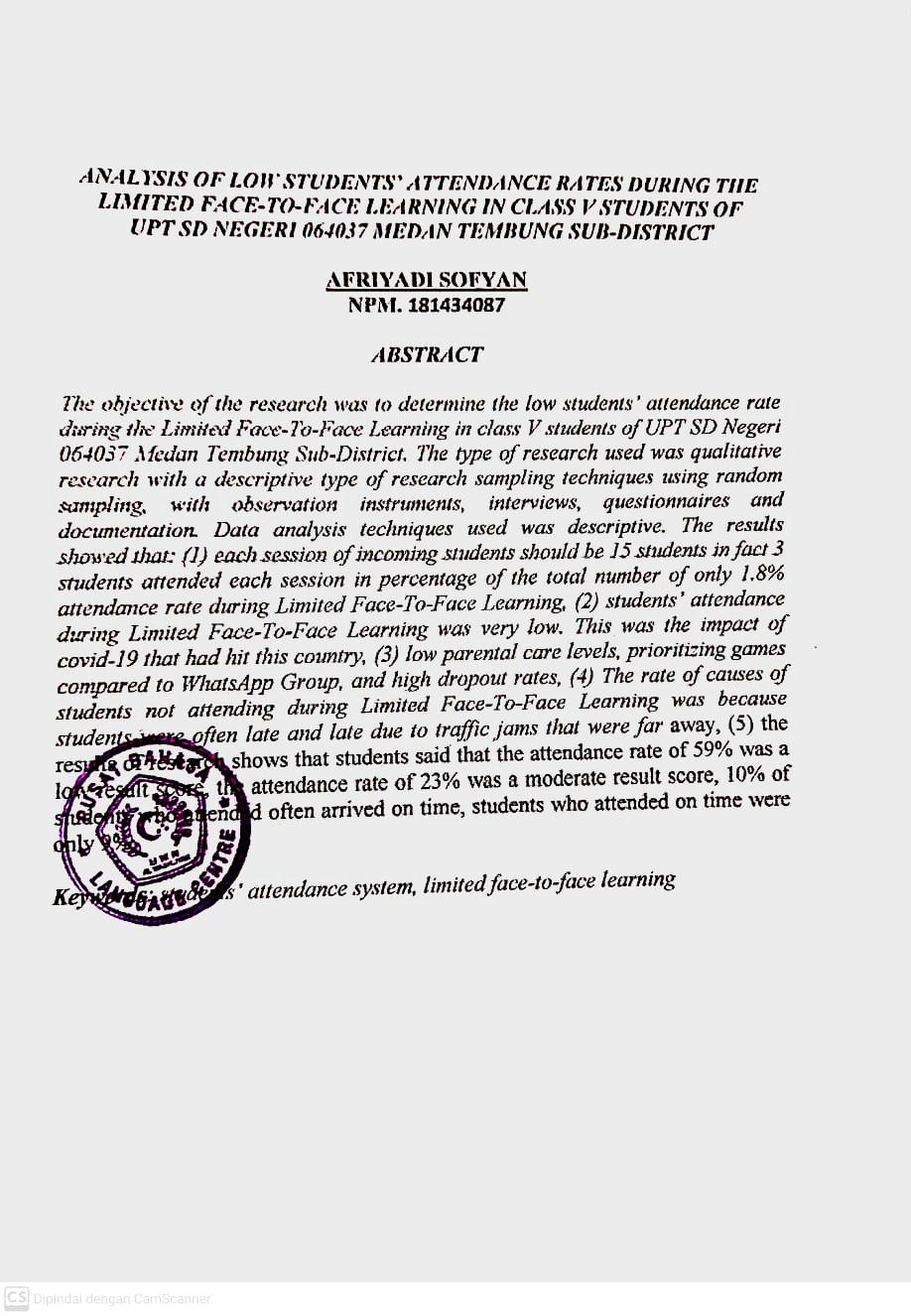 